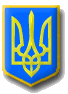 ЛИТОВЕЗЬКА СІЛЬСЬКА РАДАВОЛОДИМИРСЬКОГО РАЙОНУ ВОЛИНСЬКОЇ ОБЛАСТІДвадцять шоста  сесія восьмого скликанняР І Ш Е Н Н ЯВід 09 грудня 2022 року                с.Литовеж                                      № 26/Про звіт начальника відділу земельних відносин,комунальної  власності, містобудування, архітектури, соціально – економічного розвитку та інвестицій продіяльністьза2022рік
      Відповідно до Закону України «Про місцеве самоврядування в Україні », на прохання депутатів ради, заслухавши та обговоривши звіт начальника відділу земельних відносин, комунальної власності, містобудування, архітектури, соціально – економічного розвитку та інвестицій, щодо інвентаризації земель Литовезької сільської ради, Литовезька сільська радаВИРІШИЛА: 1.Звіт начальника відділу земельних відносин, комунальної власності, містобудування, архітектури, соціально – економічного розвитку та інвестицій, про діяльність за 2022 рік прийняти до відома. (додається). 2. Контроль за виконання даного рішення покласти на постійну комісію з питань земельних відносин, будівництва, інфраструктури, житлово-комунального господарства, природних ресурсів .Сільський голова                                                                        Олена КАСЯНЧУК